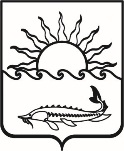 Р Е Ш Е Н И ЕСОВЕТА МУНИЦИПАЛЬНОГО ОБРАЗОВАНИЯПРИМОРСКО-АХТАРСКИЙ РАЙОН                       седьмого созываот 26 мая 2021 года                                                                                        № 75город Приморско-АхтарскО внесении изменений в решение Совета муниципального образования Приморско-Ахтарский район от 23 июня 2020 года № 646 «Об утверждении программы приватизации объектов муниципальной собственности муниципального образования Приморско-Ахтарский район на 2020-2023 год»В целях мобилизации доходов в местный бюджет (бюджет муниципального образования Приморско-Ахтарский район), оптимизации использования муниципального имущества, недопущения его ухудшения, а также снижения бремени расходов по содержанию объектов муниципальной собственности муниципального образования Приморско-Ахтарский  район, руководствуясь Федеральными законами от 21 декабря 2001 № 178-ФЗ «О приватизации государственного и муниципального имущества», от 06 октября 2003 года № 131-ФЗ «Об общих принципах организации местного самоуправления в Российской Федерации», от 27 декабря 2020 № 485-ФЗ «О внесении изменений в Федеральный закон «О государственных и муниципальных унитарных предприятиях» и Федеральный закон «О защите конкуренции», решением Совета муниципального образования Приморско-Ахтарский район от 25 марта 2020 года № 630 «Об утверждении Положения об управлении и распоряжении муниципальным имуществом муниципального образования Приморско-Ахтарский район», Совет муниципального образования Приморско-Ахтарский  район  Р Е Ш И Л:Внести изменение в приложение к программе приватизации муниципального имущества муниципального образования Приморско-Ахтарский район на 2020-2023 год, утвержденной решением Совета муниципального образования Приморско-Ахтарский район от 23 июня 2020 года № 646 «Об утверждении программы приватизации объектов муниципальной собственности муниципального образования Приморско-Ахтарский район на 2020-2023 год», изложив приложение в новой редакции: 2. Администрации муниципального образования Приморско-Ахтарский район официально опубликовать настоящее решение в периодическом печатном издании – газете «Приазовье» и разместить на официальном сайте администрации муниципального образования Приморско-Ахтарский район (http://www.prahtarsk.ru).3. Контроль за выполнением настоящего решения возложить на постоянную депутатскую комиссию Совета муниципального образования Приморско-Ахтарский район по бюджету и муниципальной собственности.4. Решение вступает в силу после его официального опубликования.Программаприватизации объектов муниципальной собственности муниципального образования Приморско-Ахтарский район на 2020-2023 годРаздел IОбщие положения        1. Программа приватизации объектов муниципальной собственности муниципального образования  Приморско-Ахтарский  район на 2020 год  (далее - Программа) разработана в соответствии с Конституцией Российской Федерации, Гражданским кодексом Российской Федерации, Федеральным законом от 21 декабря 2001 № 178-ФЗ «О приватизации государственного и муниципального имущества», Положением об управлении и распоряжении муниципальным имуществом муниципального образования Приморско-Ахтарский район, утверждённым решением Совета муниципального образования Приморско-Ахтарский район от 25 марта 2020 года № 630  (далее - Положение).Раздел IIЦели и задачи приватизации объектов муниципальной собственности муниципального образования Приморско-Ахтарский район        2. Главными целями приватизации объектов муниципальной собственности муниципального образования Приморско-Ахтарский район (далее - объекты муниципальной собственности) на 2020-2023 год является повышение эффективности управления муниципальной собственностью муниципального образования Приморско-Ахтарский район и обеспечение планомерности процесса приватизации.     3. Приватизация объектов муниципальной собственности муниципального образования Приморско-Ахтарский район в 2020-2023 году будет направлена на решение следующих задач:        повышение эффективности использования объектов муниципальной собственности;        оптимизация структуры муниципальной собственности;        уменьшение бюджетных расходов на управление объектами муниципальной собственности;        пополнение доходной части местного бюджета (бюджета муниципального образования Приморско-Ахтарский район).            Приватизация данного имущества позволит вовлечь его в хозяйственный оборот, вести предпринимательскую деятельность с его использованием и увеличить поступления в бюджет как в виде доходов от его продажи, так и в виде налогов на имущество и доходов от предпринимательской деятельности.Раздел IIIПрогноз поступлений в местный бюджет (бюджет муниципального образования Приморско-Ахтарский район) денежных средств, полученных от приватизации объектов муниципальной собственности муниципального образования Приморско-Ахтарский район, распределение средств от приватизации         4. Исходя из оценки прогнозируемой стоимости предполагаемых к приватизации объектов муниципальной собственности муниципального образования Приморско-Ахтарский район в 2020 году, ожидаются поступления в местный бюджет (бюджет муниципального образования Приморско-Ахтарский район) доходов от приватизации объектов муниципальной собственности с учетом НДС в сумме не менее 3 100,0 тысяч рублей.         5. Денежные средства, полученные от приватизации объектов муниципальной собственности, подлежат перечислению в местный бюджет (бюджет муниципального образования Приморско-Ахтарский район) в полном объёме.        6. Затраты на организацию и проведение приватизации объектов муниципальной собственности состоят из фактических расходов по следующим видам затрат:        оценка объектов муниципальной собственности для определения рыночной стоимости и установления начальной цены;         прочие расходы, связанные с оформлением прав на муниципальное имущество;         публикация информационных сообщений о приватизации объектов муниципальной собственности в средствах массовой информации, размещение в информационных системах общего пользования, в том числе информационно-телекоммуникационных сетях.                                                         Раздел IVОбъекты муниципальной собственности, приватизация которых планируется в 2020-2023 годах         7. Приватизация объектов муниципальной собственности осуществляется согласно прилагаемому Перечню объектов муниципальной собственности, подлежащих приватизации в 2020-2023 годах.          8. В отношении объектов муниципальной собственности, относящихся к памятникам истории и культуры, а также выявленных объектов культурного наследия, администрация муниципального образования Приморско-Ахтарский район обращается в соответствующий орган для определения и утверждения условий охранных обязательств, которые подлежат включению в решение Совета муниципального образования Приморско-Ахтарский район об установлении начальной цены объекта муниципальной собственности.Раздел VОтчёт о выполнении Программы         9. Администрация муниципального образования Приморско-Ахтарский район ежегодно не позднее 1 марта представляет в Совет муниципального образования Приморско-Ахтарский район отчёт о выполнении настоящей Программы.        10. Отчёт о выполнении Программы должен содержать Перечень приватизированных объектов муниципальной собственности с указанием способа, срока, начальной цены муниципального имущества, установленной в соответствии с законодательством Российской Федерации, регулирующим оценочную деятельность, цены сделки приватизации.Заместитель главымуниципального образованияПриморско-Ахтарский район                                                                  А.А. Климачев                                                                                      ПРИЛОЖЕНИЕ                          	                                                                                   к программе приватизации                                                                                      муниципального имущества                                                                                      муниципального образования                                                                                                       Приморско-Ахтарский район                                                                                                                       на 2020-2023 годПеречень
объектов муниципальной собственности муниципального образования                             Приморско-Ахтарский район, подлежащих приватизации                                                 в 2020-2023 годах*Способ приватизации недвижимого имущества определяется последовательно в соответствии с нормами статей 18, 23, 24 Федерального закона                                        от 21 декабря 2001 года № 178-ФЗ «О приватизации государственного и муниципального имущества» с учетом норм Федерального закона                              от 22 июля 2008 года № 159-ФЗ «Об особенностях отчуждения недвижимого имущества, находящегося в государственной или в муниципальной собственности и арендуемого субъектами малого и среднего предпринимательства, и о внесении изменений в отдельные законодательные акты Российской Федерации».Заместитель главымуниципального образованияПриморско-Ахтарский район                                                                  А.А. КлимачевПредседатель Совета муниципального образованияПриморско-Ахтарский район___________________  Е.А .КутузоваГлава муниципального образования  Приморско-Ахтарский район_________________ М.В. БондаренкоПРИЛОЖЕНИЕ  к решению Совета муниципального образования Приморско-Ахтарский районот 26.05. 2021 № 75 ПРИЛОЖЕНИЕ УТВЕРЖДЕНАрешением Советамуниципального образования Приморско-Ахтарский районот  23.06.2020  № 646(в редакции решения Совета  муниципального образования Приморско-Ахтарский районот 26.05.2021 №75)№п/пНаименование муниципального имущества и его местонахождениеСпособ приватизацииСрок приватизацииПринадлежность к объектам - памятникам истории и культуры1Нежилое здание, площадью 70,6 кв. м, кадастровый номер 23:25:0704002:11, с земельным участком, площадью 498 кв. м, кадастровый номер 23:25:0704002:2, из земель населенных пунктов, с разрешенным видом использования: под офисы, конторы различных организаций и фирм, расположенное по адресу: Краснодарский край, Приморско-Ахтарский район, п. Центральный, ул. Солнечная, 8открытый аукцион2020-2023 г.-2Нежилое здание, с кадастровым номером 23:25:0601033:24, площадью l909,4 кв. м, туалет, площадью 13,5 кв. м, с земельным участком, площадью 13078 кв. м, кадастровый номер 23:25:0601033:28, из земель населенных пунктов, с разрешенным видом использования: магазины без ограничений профиля и ассортимента, в том числе, магазины товаров первой необходимости, расположенное по адресу: Краснодарский край, Приморско-Ахтарский район, ст. Ольгинская, ул. Краснодарская, 9открытый аукцион2020-2023 г.-3Здание гостиницы, дом приема гостей, площадью 688,2 кв. м, кадастровый номер 23:25:0701032:41, с земельным участком, площадью 1298 кв. м, кадастровый номер 23:25:0701030:44, из земель населенных пунктов, с разрешенным видом использования: под гостиницу, дом приема гостей, расположенное по адресу: Краснодарский край, Приморско-Ахтарский район, ст. Приазовская, ул. Ленина, 29открытый аукцион2020-2023 г.-4Приморско-Ахтарский р-н, х. Морозовский, ул. Молодежная, дом № 1: здание гостиницы, площадью 454,7 кв. м, кадастровый номер 23:25:0302018:17; котельная-склад, площадью 35,3, кадастровый номер 23:25:0302018:20; подвал, площадью 33,2 кв. м, кадастровый номер 23:25:0302018:24; здание медпункта и банно-прачечного блока, площадью 152,6 кв. м, кадастровый номер 23:25:0302018:18; земельный участок, площадью 3 813,0 кв. м, кадастровый номер 23:25:0302015:27; водопроводные сети, протяжённостью 34 п.м.; канализационные сети: - канализация, лит. К, протяженностью 124,5 п.м. с колодцами, лит. VIII, IX, X, XL, XII, XIII; с септиками, лит. VI, VIII; ограждение, протяженностью 272,77 п.м., мощение (бетонное покрытие), литер VI, площадью 104,7 кв. м; мощение (асфальтовое покрытие), литер XV, площадью 353,0 кв. м.открытый аукцион2020-2023 г.-5Муниципальное унитарное предприятие «Приморско-Ахтарский информационный консультативный центр»преобразование в ООО2020-2023 г.-6Муниципальное унитарное предприятие «Торговый комплекс Приморско-Ахтарского района»преобразование в ООО2020-2023 г.-7Нежилое здание, площадью 750,5 кв. м, кадастровый номер 23:25:0101081:33, с земельным участком, площадью 852 кв. м, кадастровый номер 23:25:0101081:29, из земель населенных пунктов, с видом разрешенного использования: под офисы, конторы и бизнес - центры, расположенные по адресу: Краснодарский край, р-н Приморско-Ахтарский, г. Приморско-Ахтарск, ул. Ленина, 78открытый аукцион2020-2023 г.Объект находится в охранной зоне памятников культурного наследия8Нежилое здание, площадью 297,5 кв. м, кадастровый номер 23:25:0101081:47, с земельным участком, площадью 655 кв. м, кадастровый номер 23:25:0101081:130, из земель населенных пунктов, с видом разрешенного использования: под офисы, конторы и бизнес - центры, расположенные по адресу: Краснодарский край, р-н Приморско-Ахтарский, г. Приморско-Ахтарск, ул. Ленина, 78открытый аукцион2020-2023 г.Объект находится в охранной зоне памятников культурного наследия9Нежилое здание (котельная № 5 с дымовой трубой), площадью 101,6 кв. м, кадастровый номер 23:25:0101081:31, с земельным участком, площадью 246 кв. м, кадастровый номер 23:25:0101081:38, из земель населенных пунктов, с видом разрешенного использования: под административным зданием объектов культуры, расположенные по адресу: Краснодарский край, р-н Приморско-Ахтарский, г. Приморско-Ахтарск, ул. Первомайская, 8открытый аукцион2020-2023 г.Объект находится в охранной зоне памятников культурного наследия